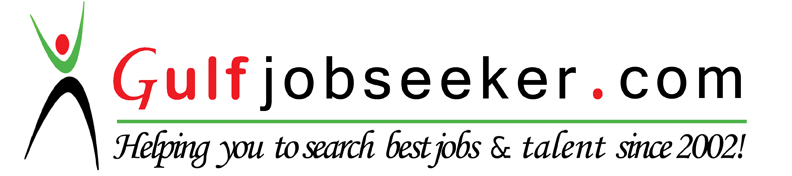 Contact HR Consultant for CV No: 341959E-mail: response@gulfjobseekers.comWebsite: http://www.gulfjobseeker.com/employer/cvdatabasepaid.php Respected Sir,Being Given To Understand That, You Are Recruiting Hands For Various Posts. I Wish To Offer Me As A Candidate For The Registered Nurse Professional, I Have Been Graduated From Rajiv Gandhi University Of Health Sciences ,Bangalore, Karnataka( SCT College Of Nursing ,Bangalore ,Karnataka India ) In Bachelor Of Science Nursing  Discipline; I Have Enclosed My Curriculum Vitae For Your Kind Perusal. I Request Your Good Self To Be Kind Enough To Offer Me A Suitable Post; I Assure You That I Will Discharge My Duties, In Whatever Post You Offer, To Your Fullest Satisfaction.                                                                                                       Thank You For Your ConsiderationOBJECTIVEGoal In Life Is To Work As A Nurse Of Health Care Donor.Seeking A More Challenging And Rewarding Career In The Field Of Nursing Where My Skills And Practical Knowledge Can Be Useful, For The Successful Completion Of The Objectives Of The Organization.NATURE OF EXPERIENCEWorked As Trainee Nurse In Ashtamudi Hospital $ Trauma Care Centre Kollam, From 01/12/2008 To 30/04/2009 In Post-Operative Ward..Worked As Apprentice Staff Nurse In Dr.Nair’s Hospital Kollam ,From 01/05/2009 To         30/11/2009 And Continued As Staff Nurse From 01/12/2009 To 30/11/2010  In The Same Hospital In Accident And Emergency Ward,Gastro Icu And Endoscopy Department..Worked As Staff Nurse In Pearl Hospital Karunagappallly,From 01/12/2010 To 31/08/2011 In Casualty And Medical & Surgical Ward. Worked As Staff Nurse In Shifa Al-Khobar Polyclinic, Al Khobar,Saudi Arabia From 29/09/2011 To 28/09/2014 in Emergency Room.Worked As Staff Nurse In Lekshmi Clinic,Kochumammood Jn,Adinadu North,Karunagappally  From 05/12/2015 To 08/02/2017 In Casualty.JOB DESCRIPTION:Application And Execution Of Physician’s Legal Orders.Administers Prescribed Medications And Treatment.Assists Physicians With Diagnosis And Therapeutic Procedures.Assessment Of Symptoms And Reactions.Observes And Reports To Physicians Or Resident On Duty Signs, Symptoms And Adverse Reactions To Drugs And Treatment And Records This In The Chart.Takes Temperature, Pulse, Blood Pressure, And Other Vital Signs To Detect Deviations From Normal.   Preparation Of Patients Before Operation.   Receives Post-Operative Clients From Recovery Room And Monitor Closely.  Supervision Of The Patient. This Includes Among Others, The Formulation and Continual Revision of a Nursing Care Plan Depending On the Patient’s Condition And Capacity.  Guide Nurses’ Aide In Nursing Activities Such As Bathing And Post Mortem Care.  Application And Execution Of Nursing Procedures And Techniques.Takes Vital SignsCheck IV Rates And FlowObserves IV Sites For Infiltration And Phlebitis.Teaches, Demonstrates And Initiates Procedures Like Mouth Care, Saline Gargle, Chest Cupping, Deep Breathing Exercises And Blow Bottle Exercises.Assists Patients In Moving, Maintaining Proper Body Alignment And Positioning.Provides Turning Schedules.Suctions Using Sucker Bulbs And Suction Machines.Extracts Blood Using Glucometer.Does Nose Care, Colostomy And Tracheotomy Care.Nebulizes Using Pulmo Aid.Obtains Oxygen Saturation Using Pulse Oxymeter.Administers Medicines Via Oral, Intravenous, Intramuscular, Subcutaneous, Intradermal,  Rectal Routes And Instillation.Introduces Drugs Through Heparine Lock.Does Blood Transfusion Using Bloodset Or Syringe Pump.Initiates IV Insertion With Doctor’s Presence.Administer Food Through NGT Or J-Tube.Provides Adequate Oxygen Support Through Oxygen Inhalation.Gives Medication Via IV Incorporation, Through Solusets And Infusion Pump.Observes Patients Reactions To Treatments And Medications And Charts Medications.Assists In All The Endoscopic Procedures Like UGIscopy(OGD+EVL,OGD+EST,OGD+Glue Injection For Fundal Varices &OGD+APC) , Colonoscopy(Colonoscopy+Polypectomy&Colonoscopic Sclerotherapy For Ulcer Bleeding) And ERCP.Assists In Endotrachial Intubation,Abdominal Paracentesis,ABG Analysis And Femoral Catheterization.Prepare And Admit Patients To ICU Once Intubated In The Surgical Ward And Needed Close Supervision And Monitoring.Performs Duties As A Ward Clerk In The Medical-Surgical Ward. Attend To Patients Needs And His Family, Carry Doctor’s Order, Requisition Of Laboratories, Ultrasound, 2-Decho, X Ray, CT Scan When Ordered Through Computer Base And Fills Up Forms For Newborn Screening. Acts As General Help In The Ward Of Not Busy.Checks Stocks And Receives Endorsement From Outgoing Nurse.Makes Charging Of Used Stocks and Miscellaneous Fees.Health Teaching To Patients And His Family What Signs And Symptoms To Observe, What To Do And Where To Go In Case Of Medical Emergency, Teaching Preventive Health Care, Referral Of Patient To Additional Resources As Needed (E.G. Chaplain, Social Worker).Oriented To Medical Ward And Pediatric Ward. May Serve As Floater If Medical And Pediatric Ward Census Are High Or Due To Sick Leaves.EDUCATIONAL QUALIFICATIONPROFFSIONAL QUALIFICATIONCOURSE                                :    4 YEARS B.SC NURSINGINSTITUTION                       :    SCT COLLEGE OF NURSING, BANGALORE-75UNIVERSITY                        :    RAJIV GANDHI UNIVERSITY OF HEALTH SCIENCES,                                                      BANGALORE, KARNATAKAYEAR OF STUDY                  :   2004-2008HAAD-RN		: PASSEDUNDERGRADUATE CLINICAL TRAINING1ST YEAR:Basic Principles And Practice Of Nursing From K C General Hospital, Malleshwaram, Bangalore.2ND YEAR:Medical Surgical Nursing -I From K C General Hospital, Malleshwaram, Bangalore.Community Health Nursing-I From P H C Vibuthipura, Near HAL ,Bangalore3RD YEAR:Midwifery Including Maternity & Gynaecological Nursing-I From Vanivilas Children & Women’s Hospital, K R Market, Bangalore.Medical Surgical Nursing -II From Victoria Hospital, K R Market, Bangalore. Child Health Nursing From Vanivilas Children & Women’s Hospital, K R Market, Bangalore.Mental Health Nursing From TRIMAS (Trust Research Institute Of Mental Health And Social Science) Thiruchirappalli (Trichi),Tamilnadu.4TH YEAR:   Midwifery Including Maternity & Gynecological Nursing -II From Vanivilas Children & Women’s Hospital, K R Market, Bangalore.Community Health Nursing-II From P H C Varthur, Marathahalli, Bangalore.LANGUAGES KNOWN                                        Read          	: English, Malayalam& Hindi.                                       Write           	: English, Malayalam& Hindi.                                       Speak          	: English, Hindi , Malayalam, Tamil, Arabic $ KannadaDECLARATIONI Hereby Declare That All The Information Furnished Above Is True To The Best Of My Knowledge And Belief.                                                                                      	COURSEINSTITUTIONUNIVERSITY/BOARDPASSED    YEARSSLCGovt.High School,KulasekharapuramBoard Of Examinations, Kerala2000-2001Plus-TwoGovt.Higher Secondary School,KulasekharapuramBoard Of Examinations     Kerala2001-2003